Intensive Writing Experience—Dissertation WritersSponsored by the Purdue Writing Lab with support from the Purdue Graduate SchoolApplication Deadline:  September 24, 2018WHAT IS THE INTENSIVE WRITING EXPERIENCE?The purpose of the Intensive Writing Experience is to give doctoral students in good standing with their programs time to write or to revise their dissertations with support from Writing Lab staff.  Participants will receive some writing instruction and support from Writing Lab staff, will spend significant time writing or revising their dissertations, and will network with other dissertation writers on campus.  This workshop is not about how to format a dissertation for deposit.  The Fall Break Intensive Writing Experience will be a single, seven-hour day (10:00 AM to 5:00 PM)Lunch and snacks will be served.  Participants must be able to attend the entire seven-hour day.WHO CAN ATTEND THE INTENSIVE WRITING EXPERIENCE?There will be two separate sessions, both held on Monday, October 8, 2018 (Fall break).  The Getting Started session will be for writers just beginning the dissertation.  Writers must have less than one chapter currently drafted.  In fields where the dissertation is a compilation of previously-written material, writers should not yet have started the compilation process.  The Revising session is for writers who have at least 75% of the document drafted and who are working on revising what they have previously written.In addition, in order to participate, graduate students must be in good standing with their academic program and must have the approval of their major professor or the director of graduate studies in their department.  There is no guarantee that an applicant will be accepted to any session, as availability is based on staffing limitations.   HOW TO APPLY:Writers should complete the top half of the application form and sign and date the appropriate line.  Please type information where possibleSelect either the Getting Started session or the Revising session but not both.Major professors should complete and sign the bottom half of the application form.The completed form should be returned to the Writing Lab, Heavilon 226, or emailed to WritingLabGrad@purdue.eduMaterials must be received no later than September 24, 2018.  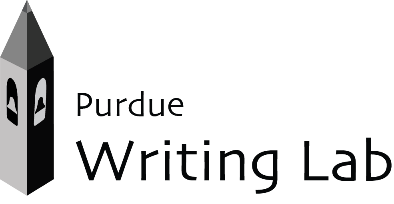 THIS SECTION SHOULD BE COMPLETED BY THE WRITERApplicant’s Name:  Applicant’s Purdue Email:  Applicant’s Department:   Advisor’s Name & Email:     If you are just getting started on your dissertation, select this option.  (You should have less than one chapter completed.  In fields where a dissertation is a compilation of previously-written materials, you should not yet have started the compilation process.)   If you are currently revising your dissertation and have at least 75% of it already written, select this option.If you have any accessibility needs, please list those below:Applicant’s Signature:  									Date:  THIS SECTION SHOULD BE COMPLETED BY THE MAJOR PROFESSORIs the applicant in good standing with the academic program?		     Will the applicant have completed all data collection/research by the time of the Intensive Writing Experience?				     Has the applicant met with you to discuss the current status of the dissertation writing project?						     Is the applicant in a position to progress in the dissertation through this Writing Experience?							     By signing below, you consent for this advisee to participate in the Fall Break Intensive Writing Experience for Dissertation Writers.  Advisor Signature: 								Date:  Application Deadline:  September 24, 2018